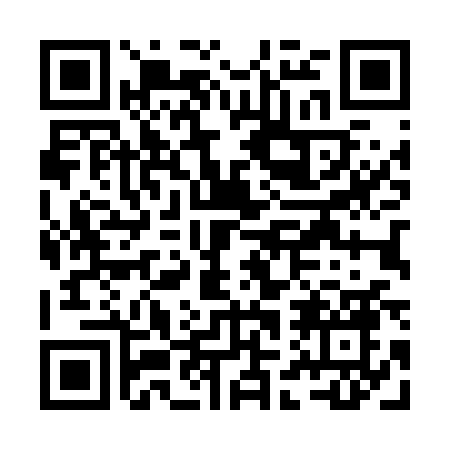 Prayer times for Goodrich Heights, Connecticut, USAMon 1 Jul 2024 - Wed 31 Jul 2024High Latitude Method: Angle Based RulePrayer Calculation Method: Islamic Society of North AmericaAsar Calculation Method: ShafiPrayer times provided by https://www.salahtimes.comDateDayFajrSunriseDhuhrAsrMaghribIsha1Mon3:395:2012:554:568:2910:102Tue3:395:2112:554:578:2810:103Wed3:405:2212:554:578:2810:094Thu3:415:2212:554:578:2810:095Fri3:425:2312:554:578:2810:086Sat3:435:2312:554:578:2710:087Sun3:445:2412:564:578:2710:078Mon3:455:2512:564:578:2710:069Tue3:465:2512:564:578:2610:0610Wed3:475:2612:564:578:2610:0511Thu3:485:2712:564:578:2510:0412Fri3:495:2812:564:578:2510:0313Sat3:505:2812:564:578:2410:0214Sun3:515:2912:574:578:2410:0115Mon3:525:3012:574:578:2310:0016Tue3:545:3112:574:578:229:5917Wed3:555:3212:574:578:229:5818Thu3:565:3312:574:568:219:5719Fri3:575:3312:574:568:209:5620Sat3:595:3412:574:568:199:5521Sun4:005:3512:574:568:199:5422Mon4:015:3612:574:568:189:5223Tue4:025:3712:574:568:179:5124Wed4:045:3812:574:558:169:5025Thu4:055:3912:574:558:159:4826Fri4:075:4012:574:558:149:4727Sat4:085:4112:574:548:139:4628Sun4:095:4212:574:548:129:4429Mon4:115:4312:574:548:119:4330Tue4:125:4412:574:538:109:4131Wed4:135:4512:574:538:099:40